Câmara Municipal de Guarujá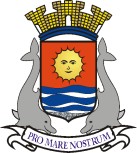 ESTADO DE SÃO PAULOMATÉRIA: Projeto de Lei Nº 94/2020, do vereador Joel Agostinho (MDB), que dispõe sobre a obrigatoriedade de fornecimento, por parte da rede municipal de saúde, de medicamentos a pacientes que apresentem receitas prescritas por médicos particulares, conveniados ou cooperados a planos de saúde, mesmo que não atendidos pelo SUSDATA: 15/09/2020DETALHES: https://consulta.siscam.com.br/camaraguaruja/Documentos/Documento/174743RESULTADO: APROVADO POR 12 VOTOS  TIPO DE VOTAÇÃO: NOMINAL (ENGLOBADA)A FAVOR – Antonio Fidalgo Salgado Neto, Fernando Martins dos Santos , Joel Agostinho de Jesus, José Francinaldo Ferreira de Vasconcelos, José Nilton Lima de Oliveira, Luciano de Moraes Rocha, Raphael Vitiello Silva, Mauro Teixeira, Wanderley Maduro dos Reis,  Manoel Francisco dos Santos Filho, Marcos Pereira Azevedo e Edilson Dias* (amparado pelo Art. 29 do Regimento Interno, devido à necessidade de composição de quórum de 2/3).CONTRA – NinguémNÃO VOTARAM – Andressa Sales Strambeck da Costa, Edmar Lima dos Santos, Sérgio Jesus Passos, Ronald Luiz Nicolaci Fincatti, Walter dos Santos (ausentes no momento da votação) e Edilson Dias*, que presidia a sessão.* O presidente da Câmara Municipal só vota em casos de empate nas deliberações, ou quando há necessidade de composição de quórum mínimo para deliberações.